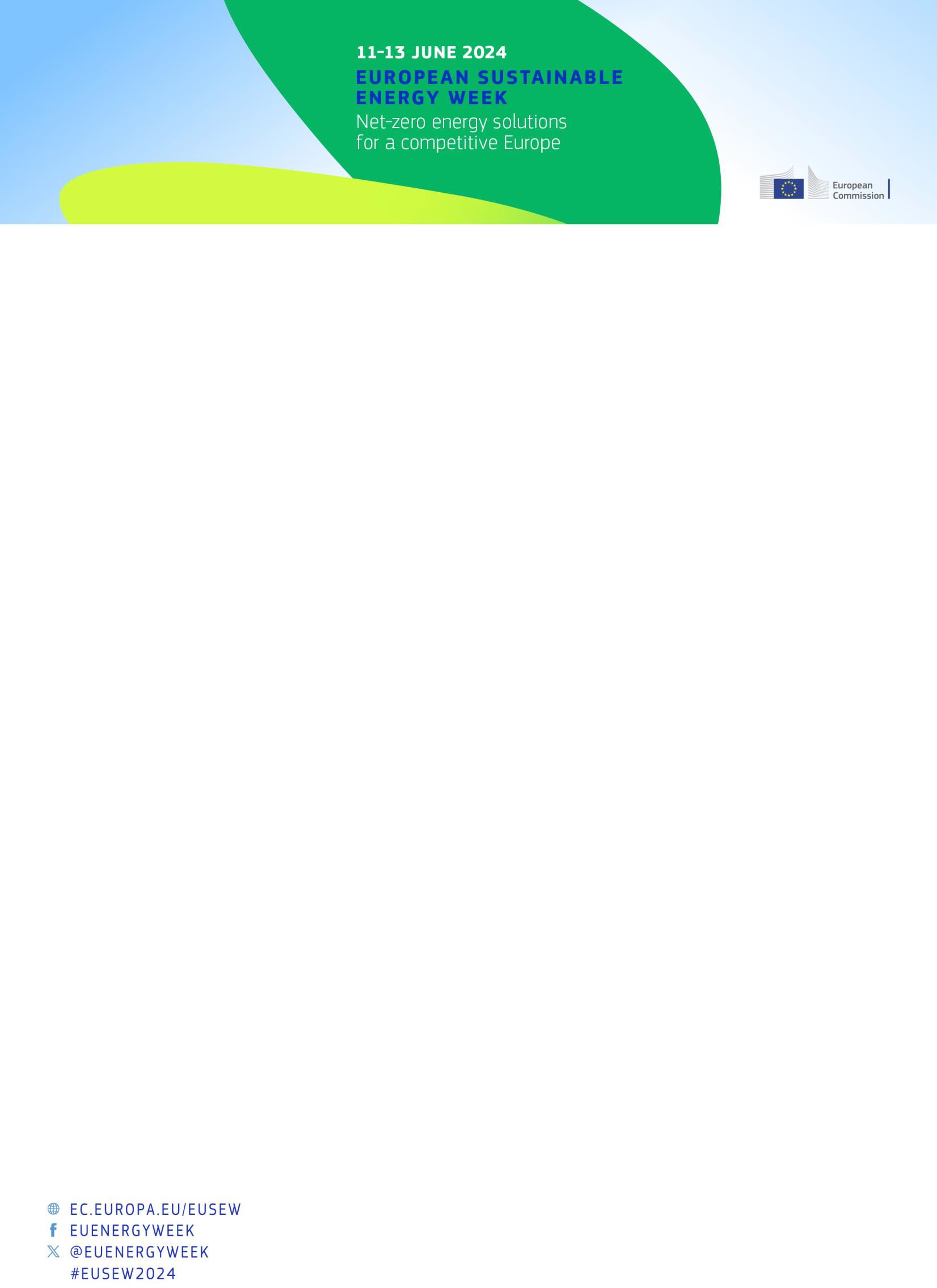 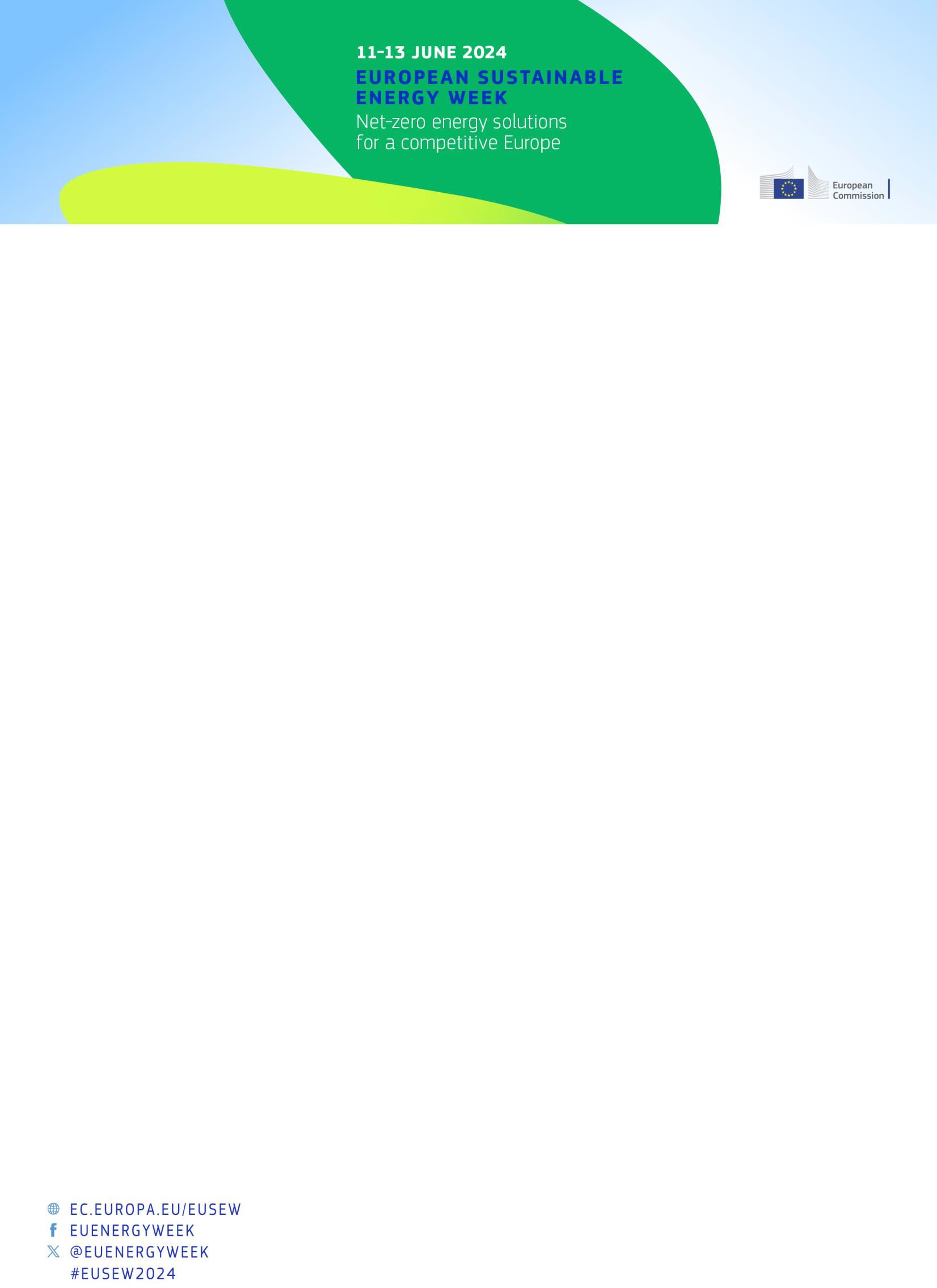 Latest ready-to-use posts and call-to-action videos are available via an interactive content board on Trello.Please tag @euenergyweek on Facebook & X , as well as @CINEA on Linkedin.Thank you for helping to spread the word about #EUSEW2024ChannelVisualCaptionX https://www.canva.com/design/DAF28ZUGiJ0/UeOSuIL1mqqknNo1G5X66g/edit?utm_content=DAF28ZUGiJ0&utm_campaign=designshare&utm_medium=link2&utm_source=sharebutton🌟 Eager to drive the shift towards clean energy? Be a part of the action at our #EUSEW2024 Sustainable Energy Day!📅 Mark your calendars for (date)Discover more (link to event)#RePowerEU #EUGreenDealX https://www.canva.com/design/DAF28ZUGiJ0/UeOSuIL1mqqknNo1G5X66g/edit?utm_content=DAF28ZUGiJ0&utm_campaign=designshare&utm_medium=link2&utm_source=sharebuttonDid you know we are organising a Sustainable Energy Day?Join us in the effort of raising awareness about the #energytransition!📍 (place and date)See you there! #EUSEW2024Facebook
LinkedInInstagram https://www.canva.com/design/DAF28QWhTPc/KZRkuPm_9hjW1W3Hd5EMsw/view?utm_content=DAF28QWhTPc&utm_campaign=designshare&utm_medium=link&utm_source=publishsharelink&mode=preview🌟 Exciting news! We invite you to be a part of the conversation on renewables and energy efficiency at our upcoming #EUSEW2024 Sustainable Energy Day. 🌏 Mark your calendars for [DATE] and join us for a dynamic exploration of the latest innovations and strategies in sustainable energy. 🚀 Together, let's pave the way for a cleaner, greener future. ➡️ (link to event) #EUGreenDeal #CleanEnergyEU